Ek.4.1: 04.09.2018/06-04 gün ve sayılı Senato kararı ekidir.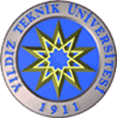 7143 SAYILI KANUNLA KABUL EDİLEN ÖĞRENCİ AFFI İLE İLGİLİGENEL (Önlisans, Lisans ve Lisansüstü) UYGULAMA ESASLARIMadde-1 Bu uygulama esasları, 18.05.2018 tarih 30425 sayılı Resmi Gazetede yayımlanarak yürürlüğe giren 7143 sayılı “Vergi ve Diğer Bazı Alacakların Yeniden Yapılandırılması İle Bazı Kanunlarda Değişiklik Yapılmasına İlişkin Kanun”un 15 nci maddesi ile 2547 Sayılı Yükseköğretim Kanununa eklenen Geçici Madde 78 eklenmiş ve 31/05/2018 tarihli Yükseköğretim Genel Kurul toplantısında karar verilen usul ve esaslara dayanılarak hazırlanmıştır. Madde-2 Üniversitelerince tespit edilen terör suçundan hüküm giyenler ile terör örgütlerine veya Milli Güvenlik Kurulunca Devletin milli güvenliğine karşı faaliyette bulunduğuna karar verilen yapı, oluşum veya gruplara üyeliği, mensubiyeti veya iltisaki yahut bunlarla irtibatı nedeniyle ilişiği kesilenler hariç, kendi isteği de dahil her ne sebeple olursa olsun ilişiği kesilen, bir programı kazandığı halde kayıt yaptırmayan ile ilişik kesme tarihinden sonra hüküm giyen (bu maddenin ilk cümlesindeki hususlar hariç) önlisans, lisans ve lisansüstü (yüksek lisans, doktora, Sanatta yeterlik) öğrenciler, halen tutuklu veya hükümlü olanlar (terör suçundan hüküm giyenler ile terör örgütlerine veya Milli Güvenlik Kurulunca Devletin milli güvenliğine karşı faaliyette bulunduğuna karar verilen yapı, oluşum veya gruplara üyeliği, mensubiyeti veya iltisaki yahut bunlarla irtibatı nedeniyle ilişiği kesilenler hariç),  18 Eylül 2018 tarihine kadar Yıldız Teknik Üniversitesi Öğrenci İşleri Daire Başkanlığı web sitesinde ilan edilen birimlere başvurması halinde 2547 sayılı Yükseköğretim Kanunun Geçici 78 inci maddesi hükümlerinden yararlanabileceklerdir. Madde-3 Üniversitemizden 18 Mayıs 2018 tarihinden önce ilişiği kesilen öğrenciler,  18 Eylül 2018 tarihi mesai bitimine kadar başvuruda bulunmaları hâlinde, YÖK Kanunun 44 üncü maddesinde yer alan esaslara göre, tüm önlisans, lisans ve lisansüstü öğrencilerinin kayıtları, 2018-2019 Eğitim-Öğretim Yılı Güz Yarıyılı başında açılır, konu ile ilgili tüm duyurular www.ogi.yildiz.edu.tr adresinde ilan edilir. Bu web sayfasında yapılacak bütün duyurular tebliğ niteliği taşır.Madde-4 2547 sayılı Yükseköğretim Kanununun Geçici 78 inci maddesinde öngörülen başvuru süresi içinde mücbir sebeplerle başvuramayanların, mücbir sebebin ortadan kalktığı tarihten itibaren bir ay içinde sağlık nedenleri ile başvuramayanların ise buna ilişkin heyet raporunu 18.10.2018 tarihi mesai bitimine kadar ibraz etmeleri halinde bu kanundan yararlanabilirler. Madde-5 Yükseköğretim kurumlarından ilişiği kesildikten sonra TC vatandaşlığından çıkmış / çıkarılmış ve yabancı uyruklu statüsüne geçmiş kişilerden vatandaşlık haklarının kullanılmamasına ilişkin alınmış yargı kararı olmaması durumunda 2547 sayılı Yükseköğretim Kanunun Geçici 78 inci maddesi hükümlerinden yararlanabilirler. Madde-6  667 sayılı KHK uyarınca, a) Üniversitemize kayıt yaptıran daha sonra ilişiği kesilen öğrenciler, başvuru yapabilirler. b) Üniversitemize yerleştirilen ancak kayıt yaptırmayan (yatay geçiş yapanlar hariç) öğrenciler başvuru yapabilirler. c) Bu kapsamdaki öğrenciler, ilgili yıl için belirlenen öğrenim ücretlerini öderler .d) Bu kapsamda 7143 sayılı kanundan yararlanarak kayıt yaptıran öğrencilerin, bursları devam etmez. Madde-7 YTÜ’nün herhangi bir önlisans, lisans veya lisansüstü programından ilişiği kesilmiş ancak halen başka bir Yükseköğretim kurumunun örgün önlisans, lisans veya yükseklisans programında kayıtlı öğrencilerin (Yükseköğretim Kurulu Kararı ile aynı anda aynı düzeyde başka bir örgün programda (tezsiz yüksek lisans hariç) eğitime devam edemeyeceğine ilişkin kararı çerçevesinde) başvurması durumunda halen devam ettikleri Yükseköğretim Kurumundan kayıtlarını sildirmeleri gerekir. Bu nedenle üniversitemize başvuranların YÖKSİS sistemi üzerinden öğrenim durumları sorgulanarak başka bir Yükseköğretim kurumunda halen kayıtlı olduğu tespit edilenlerin kayıtları açılmayacaktır.Madde-8 7143 sayılı kanunun yayımı tarihinden önce birden fazla yükseköğretim kurumuna dönme hakkı kazananlar, bunlardan bir tanesine kayıt hakkı vardır. Madde-9 Hukuken geçerli olmayan yollarla kayıt yaptırdığı gerekçesiyle okuldan ilişiği kesilen kişiler, af kanunundan yararlanamazlar. Madde-10 2547 sayılı Yükseköğretim Kanununun Geçici 78 inci maddesi uyarınca yükseköğretim kurumlarına dönerek kayıt yaptıran öğrencilerin azami süresi, kayıt tarihinden itibaren başlar;   program süresi ise “2018-2019 Eğitim-Öğretim Yılında Yükseköğretim Kurumlarında Cari Hizmet Maliyetlerine Öğrenci Katkısı Olarak Alınacak Katkı Payları ve Öğrenim Ücretlerinin Tespitine Dair Bakanlar Kurulu Kararının 1. maddesi 7 inci fıkrası uyarınca” hesaplanır. Madde-11 2547 sayılı Yükseköğretim Kanununun Geçici 78 inci maddesi uyarınca 2018-2019 eğitim-öğretim yılında eğitime devam hakkı verilenlerden katkı payı/öğrenim ücreti, 2018-2019 eğitim öğretim yılı başında yeni kayıt yaptıran diğer öğrencilerle birlikte alınır, kayıt tarihinden önceki yıllar için herhangi bir katkı payı/öğrenim ücreti alınmaz.Madde-12 7143 sayılı kanun uyarınca 2018-2019 eğitim-öğretim yılında eğitime devam hakkı verilen devlet yükseköğretim kurumlarındaki öğrenciler için “Cari Hizmet Maliyetlerine Öğrenci Katkısı Olarak Alınacak Katkı Payları ve Öğrenim Ücretlerinin Tespitine Dair Karar” hükümleri uygulanır. Madde-13 Bu esaslar içerisinde yer almayan konularda Üniversite senatosu ve ilgili birimlerin yönetim kurulları, ilgili kanun ve uygulama esaslarına aykırı olmamak üzere karar almaya yetkilidir.Önlisans ve Lisans Uygulama Esasları:Madde-14 Anadal lisans programından mezun olan ancak, çift anadal programlarından ilişiği kesilen öğrenciler, af kanunundan yararlanamazlar. Madde-15 Anadal lisans programından ilişiği kesildiği için çift anadal lisans programından da ilişiği kesilen öğrenciler, çift anadal programına yeniden kayıt yaptıramazlar.Madde-16 Kayıt yaptırdıkları programlardan yatay geçiş yolu ile başka bir yükseköğretim kurumuna geçiş yapan ve yatay geçiş yaptıkları programdan mezun olanlar yatay geçiş nedeniyle ilişkilerinin kesildiği programa af başvurusunda bulunamazlar. Madde-17 Öğrenci alımı durdurulan veya kapatılan ön lisans veya lisans programlarından ilişiği kesilen veya bu programlara yerleşen ama kayıt yaptırmayan ikinci öğretim programı öğrencileri, üniversitedeki aynı programın birinci öğretiminde eğitimlerine devam ederler. Ancak üniversiteye giriş yılı itibariyle aynı veya farklı ilde bulunan başka bir yükseköğretim kurumunun taban puanını sağlamaları şartıyla ikinci öğretim programına geçiş yapabilirler. Bu durumdaki öğrenciler için kontenjan sınırlaması uygulanmaz.  Madde-18 Bir lisans programından ön lisans diploması alarak ayrılanlar da, af kanunundan yararlanarak lisans programına kayıt yaptırabilirler veya istemeleri halinde Meslek Yüksekokullarında önlisans programına intibak ettirilebilirler.Madde-19 7143 sayılı Kanun uyarınca kayıt hakkı kazananların derse devam, daha önce başarılı olduğu derslerin intibakı vb. eğitimle ilgili devam koşullarında YTÜ Önlisans ve Lisans Eğitim-Öğretim Yönetmeliği hükümleri uygulanır. Madde-20 Yatay geçiş yolu ile diğer Yükseköğretim Kurumlarından Üniversitemizin Önlisans ve Lisans programlarına öğrenci kabul edilmeyecektir.Madde-21 Daha önce öğretim dili Türkçe olup şu an da öğretim dili en az %30 yabancı dil olan programlara başvuru yapanların;  YTÜ Senatosu tarafından Yabancı Diller Yüksekokulu Öğretim ve Sınav Yönergesinde (www.ybd.yildiz.edu.tr) belirtilen İngilizce Yeterlik Sınavı (İYS)’na eşdeğer kabul edilen ulusal ya da uluslararası sınavların birinden yeterli puanı sağlamaları durumunda kayıtları açılır ve intibakları yapılarak lisans öğrenimlerine başlarlar. (a) fıkrasında belirtilen puanlara sahip olmamaları durumunda, konuya ilişkin takvimde belirlenen tarihlerde yapılacak olan İngilizce Yeterlik Sınavına alınırlar. Bu sınavda başarılı olanların kayıtları açılır ve intibakları yapılarak ilgili yarıyılda öğrenimlerine başlarlar. Sınavda başarılı olamayanlar, Üniversitemizce kendilerinden alınacak dilekçe ile (yerleştirildikleri yıldaki ÖSYS taban puanı dikkate alarak en fazla 5 tercih yapılabilir) birlikte başka bir Yükseköğretim Kurumuna yerleştirilmek üzere Yükseköğretim Kurulu Başkanlığına bildirilir.Madde- 22 Öğretim dili en az %30 yabancı dil olan programlara başvuran ve Yabancı Diller Yüksekokulu Öğretim ve Sınav Yönergesinde (www.ybd.yildiz.edu.tr) belirtilen İngilizce Yeterlik Sınavı (İYS)’na eşdeğer kabul edilen ulusal ya da uluslararası sınavların birinden yeterli puanı sağlamayanların durumları aşağıda belirtilmiştir.a) Daha önce hazırlık sınıfına kayıt yaptırmış olanlara -hangi aşamada ve hangi nedenle kaydı silindiğine bakılmaksızın- ingilizce hazırlık öğretimi hakkı verilmez. Bu durumda başvuru yapanlar, belirlenen takvimde yer alan tarihlerde yapılacak olan İngilizce Yeterlik Sınavı (İYS) na girerler. Bu sınav sonunda yeterli puan alanların kayıtları açılır. Yeterli puan alamayanlar, 2018-2019 eğitim-öğretim yılında Yabancı Diller Yüksekokulunca düzenlenecek İYS sınavlarına girerler ve yeterli puan alanların kayıtları açılır. Bu sınavlar sonunda da yeterli puan alamayanların af başvuruları değerlendirmeye alınmaz.b) Üniversiteye kayıt hakkı kazanan ancak kazandığı yılda kayıt yaptırmayanlara belirlenen takvimde yer alan tarihlerde yapılacak olan İngilizce Yeterlik Sınavı (İYS) na girerler. Bu sınav sonunda yeterli puan alanlara lisans öğrenimine devam hakkı verilir. Yeterli puan alamayanlar, Yabancı Diller Yüksekokulu Öğretim ve Sınav Yönergesinde (www.ybd.yildiz.edu.tr) belirtilen süreler dikkate alınarak ingilizce hazırlık öğretimine devam ederler.Madde-23 En az %30 öğretim yapılan programlardan kaydı silinenlerden, Hazırlık öğretimini (son beş yıl içinde) başarıyla tamamlayanlar için İngilizce Yeterlik Sınavı (İYS) şartı aranmaz. Madde-24 Önlisans ve Lisans öğrenimleri sırasında kaydı silinenlerin intibakları (YTÜ Ders Eşdeğerlilik ve İntibak Esasları çerçevesinde) kaydının silindiği sınıfı takip eden sınıf/yarıyıla yapılır. Bu durumdaki öğrencilerin azami öğrenim süreleri, kayıt tarihinden itibaren başlar.  Lisansüstü Uygulama Esasları:Madde-25 7143 sayılı Kanun uyarınca kayıt hakkı kazananların danışman atama, derse devam, daha önce başarılı olduğu derslerin intibakı, mezuniyet koşulları, yayın şartı, vb. konularda yürürlükteki YTÜ Lisansüstü Eğitim-Öğretim Yönetmeliği ve Senato Esasları hükümleri uygulanır. Bu esaslara göre,Bilimsel hazırlık dönemine intibakı yapılanlar, ilgili anabilim dalı tarafından tanımlanan güncel bilimsel hazırlık programını tamamlarlar.Ders dönemine intibakı yapılanlar, ilgili program için tanımlanan ders koşullarını EYK tarafından belirlenen usullere göre sağlamak zorundadır.Yeterlik aşamasına intibakı yapılanlar, yürürlükteki YTÜ Lisansüstü Eğitim-Öğretim Yönetmeliği ve Senato Esaslarında tanımlanan yeterlik sürecine tabi olurlar. Tez dönemine intibakı yapılanlar, 2018-2019 Eğitim-Öğretim yılı Bahar dönemi sonuna kadar tez önerisi vermek zorundalar.Madde-26 İlişiği kesilen öğrencilerin daha önce almış oldukları ve programların güncel Eğitim-Öğretim planında olan derslerin intibakı otomasyon sistemi tarafından kayıt esnasında yapılır. Programların Eğitim-Öğretim planında aktif olmayan derslerin intibakı ise ilgili anabilim dalı başkanlığının önerisi ve Enstitü Yönetim Kurulunun onayı ile yapılır.  Madde-27 YTÜ’nün herhangi tezli lisansüstü programından ilişiği kesilmiş ancak halen başka bir Yükseköğretim kurumunun tezli lisansüstü programında kayıtlı öğrencilerin (Yükseköğretim Kurulu Kararı ile aynı anda aynı düzeyde başka bir örgün programda (tezsiz yüksek lisans hariç) eğitime devam edemeyeceğine ilişkin kararı çerçevesinde) başvurması durumunda halen devam ettikleri Yükseköğretim Kurumundan kayıtlarını sildirmeleri gerekir.Madde-28 Daha önce öğretim dili Türkçe olup şuanda öğretim dili yabancı dil olan programlara başvuru yapanların;  a)YTÜ Lisansüstü Eğitim Öğretim Yönetmeliği ve Senato Esaslarında tanımlanan Yabancı Dil Şartlarını sağlamaları durumunda kayıtları açılır ve intibakları yapılarak lisansüstü öğrenimlerine başlarlar. b) (a) fıkrasında belirtilen puanlara sahip olmamaları durumunda da öğrencilerin kayıtları açılır ancak ilgili şartları en geç 2018-2019 Eğitim Öğretim Yılı Bahar Yarıyılı sonuna kadar sağlamaları gerekir. İlgili şartları sağlayamayan öğrencilerin programla ilişiği kesilir.Madde-29  Dil şartı aranan programlara, Daha önce dil şartını sağlayarak programa kayıt yapmış ve sonrasında kaydı silinenlerden tekrar dil yeterlik şartı aranmaz. Kayıt hakkı kazandığı halde kayıt yaptırmayanların ilgili dönem YTÜ Lisansüstü Eğitim Öğretim Yönetmeliği ve Senato Esaslarında tanımlanan Yabancı Dil Şartlarını sağladığını gösteren belgeyi ibraz etmeleri gerekmektedir. İbraz edemeyenler en geç 2018-2019 Eğitim Öğretim Yılı Bahar Yarıyılı sonuna kadar ilgili şartı sağlamaları gerekir. İlgili şartları sağlayamayan öğrencilerin programla ilişiği kesilir.Madde 30  Lisansüstü Eğitim Giriş Sınav (ALES/LES) şartı aranan programlara, Daha önce ilgili şartı sağlayarak programa kayıt yapmış ve sonrasında kaydı silinenlerden tekrar ilgili şart aranmaz. Kayıt hakkı kazandığı halde kayıt yaptırmayanların, ilgili dönem YTÜ Lisansüstü Eğitim Öğretim Yönetmeliği ve Senato Esaslarında tanımlanan ALES şartını  sağladığını gösteren belgeyi, en geç 2018-2019 Eğitim Öğretim Yılı Bahar Yarıyılı sonuna kadar ibraz etmeleri gerekir. İlgili şartları sağlayamayan öğrencilerin programla ilişiği kesilir.